Приложение 3 к Временной инструкции о проведении исполнительных действий (в редакции приказа Министерства юстиции Донецкой Народной Республики от «28» июня 2018 года № 341)(пункт 1.9)ФОРМА БЛАНКА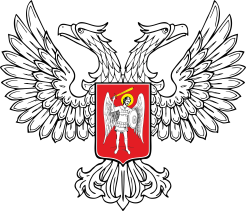 ГОСУДАРСТВЕННАЯ ИСПОЛНИТЕЛЬНАЯ СЛУЖБАМИНИСТЕРСТВА ЮСТИЦИИ ДОНЕЦКОЙ НАРОДНОЙ РЕСПУБЛИКИ(наименование органа Государственной исполнительной службы)адрес ___________________________ телефон ___________________________Е-mail __________________________________Идентификационный код______________ЗАПРОСгосударственного исполнителяС целью полного, своевременного исполнения _______________________ (название исполнительного документа) № _________ от _______________, выданного ___________________________ (наименование органа или должностного лица, который выдал исполнительный документ), о взыскании долга, исполнительного сбора, а также расходов исполнительного производства, в общей сумме ________, руководствуясь положениями статей 5, 11 Временного порядка об исполнительном производстве Донецкой Народной Республики, утвержденного Постановлением Совета Министров Донецкой Народной Республики от 31.05.2016 № 7-37, прошу предоставить информацию о ___________________________________________________________________(запрашиваемая информация)Должник:_________________________________________________________дата рождения: ______________________________________________________адрес:_______________________________________________________________ИНН:_______________________________________________________________Должность                Подпись               Инициалы (инициал имени), фамилия____________ № __________           Кому: _______________________